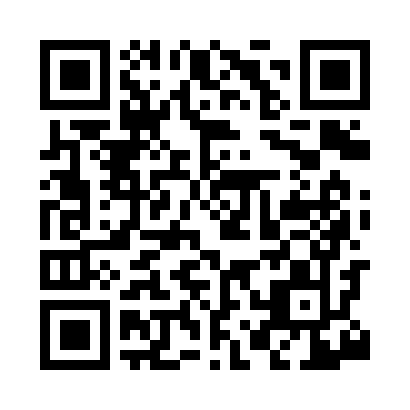 Prayer times for Low Wassie, Missouri, USAMon 1 Jul 2024 - Wed 31 Jul 2024High Latitude Method: Angle Based RulePrayer Calculation Method: Islamic Society of North AmericaAsar Calculation Method: ShafiPrayer times provided by https://www.salahtimes.comDateDayFajrSunriseDhuhrAsrMaghribIsha1Mon4:205:491:095:018:299:582Tue4:215:501:095:018:289:583Wed4:215:501:095:018:289:574Thu4:225:511:105:018:289:575Fri4:235:511:105:028:289:576Sat4:235:521:105:028:289:567Sun4:245:531:105:028:279:568Mon4:255:531:105:028:279:559Tue4:265:541:105:028:279:5510Wed4:265:541:115:028:269:5411Thu4:275:551:115:028:269:5412Fri4:285:561:115:028:269:5313Sat4:295:561:115:028:259:5214Sun4:305:571:115:028:259:5215Mon4:315:581:115:028:249:5116Tue4:325:581:115:028:249:5017Wed4:335:591:115:028:239:4918Thu4:346:001:115:028:239:4819Fri4:356:011:115:028:229:4720Sat4:366:011:115:028:219:4721Sun4:376:021:125:028:219:4622Mon4:386:031:125:028:209:4523Tue4:396:041:125:028:199:4424Wed4:406:041:125:028:189:4325Thu4:416:051:125:028:189:4126Fri4:426:061:125:018:179:4027Sat4:436:071:125:018:169:3928Sun4:446:081:125:018:159:3829Mon4:466:081:125:018:149:3730Tue4:476:091:115:018:139:3631Wed4:486:101:115:008:129:34